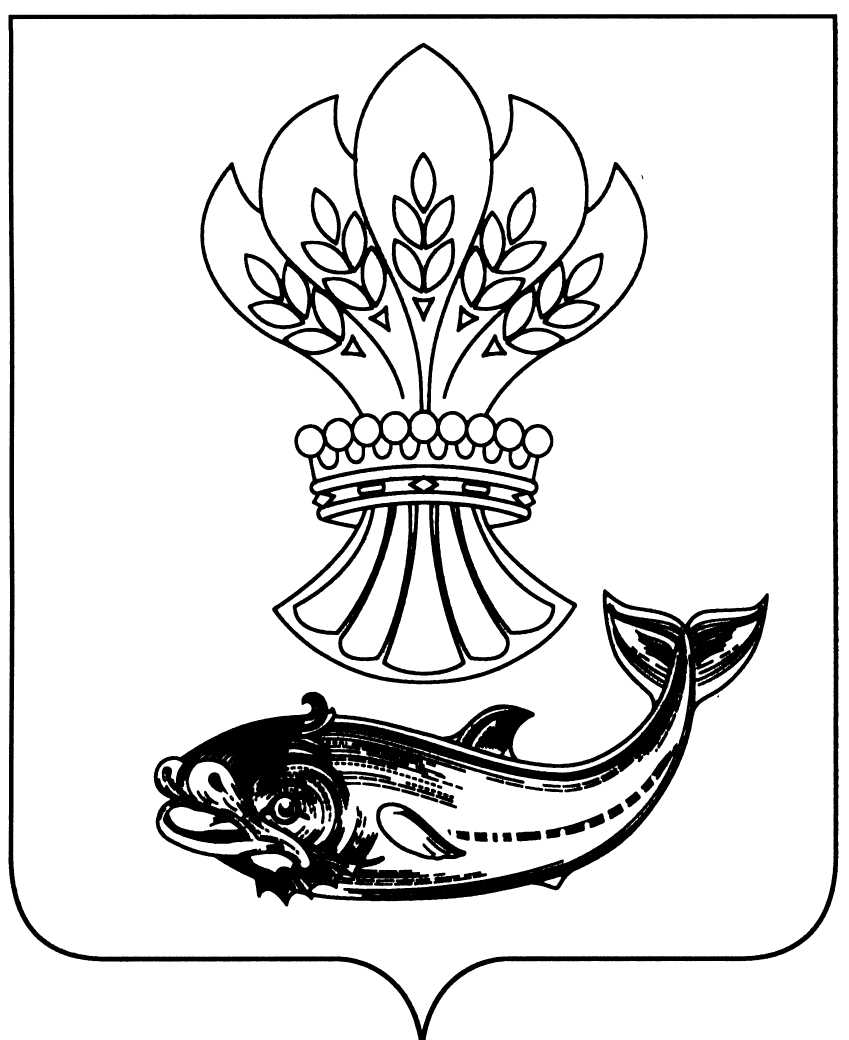 СОВЕТ НАРОДНЫХ ДЕПУТАТОВПАНИНСКОГО МУНИЦИПАЛЬНОГО РАЙОНАВОРОНЕЖСКОЙ ОБЛАСТИР Е Ш Е Н И Еот 27.10.2022г.  № 96р.п. ПаниноЗаслушав и обсудив финансово-экономическое обоснование главы Панинского муниципального района Воронежской области Н.В. Щеглова по вопросу принятия полномочий по оценке готовности объектов теплоснабжения и теплопотребления, расположенных на территории Панинского и Перелешинского городских поселений Панинского муниципального района Воронежской области администрацией Панинского муниципального района Воронежской области, руководствуясь частью 4 статьи 15 Федерального закона от 06.10.2003 №131-ФЗ «Об общих принципах организации местного самоуправления в Российской Федерации», Бюджетным кодексом Российской Федерации, уставом Панинского муниципального района Воронежской области, на основании решения Совета народных депутатов Панинского городского поселения Панинского муниципального района Воронежской области от 25.08.2022 №120 и решения Перелешинского городского поселения Панинского муниципального района Воронежской области от 29.09.2022 №109 «О передаче части полномочий по осуществлению оценки готовности объектов теплоснабжения и теплопотребления»  Совет народных депутатов Панинского муниципального района Воронежской области р е ш и л:            1. Администрации Панинского муниципального района Воронежской области принять к осуществлению части полномочий администрации Панинского и Перелешинского городских поселений Панинского муниципального района Воронежской области по оценке готовности объектов теплоснабжения и теплопотребления на территории Панинского и Перелешинского городских поселений Панинского муниципального района Воронежской области.        2. Администрации Панинского муниципального района Воронежской области заключить соглашения с администрациями Панинского и Перелешинского городских поселений Панинского муниципального района Воронежской области о передаче осуществления части полномочий согласно пункту 1 данного решения.        3. Опубликовать настоящее решение в официальном периодическом печатном издании Панинского муниципального района Воронежской области «Панинский муниципальный вестник», а также разместить на официальном сайте органов местного самоуправления Панинского муниципального района Воронежской области в информационно-телекоммуникационной сети «Интернет».       4.  Настоящее решение вступает в силу со дня его принятия. ГлаваПанинского муниципального района                                              Н.В. ЩегловПредседатель Совета народных депутатовПанинского муниципального района                                             С.И. ПокузиевО принятии к осуществлению части полномочий органов местного самоуправления Панинского и Перелешинского городских поселений Панинского муниципального района Воронежской области по оценке готовности объектов теплоснабжения и теплопотребления  